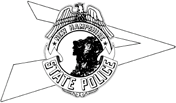 State of New Hampshire Criminal Records UnitDepartment of Safety	33 Hazen Drive, Concord, NH 03305DIVISION OF STATE POLICECRIMINAL HISTORY RECORD INFORMATION RELEASE AUTHORIZATION FORMState of New Hampshire Criminal Records UnitDepartment of Safety	33 Hazen Drive, Concord, NH 03305DIVISION OF STATE POLICECRIMINAL HISTORY RECORD INFORMATION RELEASE AUTHORIZATION FORMINSTRUCTIONSNH RSA 106-B:14 and Administrative Rule Saf-C 5700 authorizes the dissemination of NH Criminal History Record Information (CHRI) for non- criminal justice purposes. In NH, all CHRI is confidential and released only upon the knowledge and permission of the individual of whom the request is made. Individuals requesting their own record in person need only to complete Section I.   If the CHRI is to be released to a third party, both Section I and Section II must be completed. All requests by mail must have both sections completed and Section II notarized.INSTRUCTIONSNH RSA 106-B:14 and Administrative Rule Saf-C 5700 authorizes the dissemination of NH Criminal History Record Information (CHRI) for non- criminal justice purposes. In NH, all CHRI is confidential and released only upon the knowledge and permission of the individual of whom the request is made. Individuals requesting their own record in person need only to complete Section I.   If the CHRI is to be released to a third party, both Section I and Section II must be completed. All requests by mail must have both sections completed and Section II notarized.SECTION I (PLEASE PRINT CLEARLY)NAME	_	_LAST	(MAIDEN/ALIAS)	FIRST	MIADDRESS 	 	STREET	CITY	STATE	ZIP CODEDATE OF BIRTH	HAIR COLOR	EYE COLOR 		 SEX	_ DRIVER LICENSE NUMBER		_STATE	_SECTION III hereby authorize the release of my criminal record conviction(s), if any, to the following individual: 	_	_ 	NAME OF PERSON/ENTITY TO RECEIVE RECORDADDRESS					_	 STREET	CITY	STATE	ZIP CODE 	_	_YOUR SIGNATURE	DATENOTARY’S SIGNATURE	DATE(AFFIX Seal)	(comm.. Exp.)PURPOSE OF RECORD: Housing	Employment	Annulment/Expungement Other			_ My signature below certifies I am the individual listed above and the information provided is trueYOUR SIGNATURE:	DATE 	Signed under penalty of unsworn falsification pursuant to RSA 641:3SIGNATURE OF PERSON/ENTITY TO RECEIVE RECORD	DATESECTION III hereby authorize the release of my criminal record conviction(s), if any, to the following individual: 	_	_ 	NAME OF PERSON/ENTITY TO RECEIVE RECORDADDRESS					_	 STREET	CITY	STATE	ZIP CODE 	_	_YOUR SIGNATURE	DATENOTARY’S SIGNATURE	DATE(AFFIX Seal)	(comm.. Exp.)RECORD CHALLENGESaf-C 5703.12 Procedure for Correcting a CHRI (a) Persons or their attorneys desiring access to their CHRI for the purpose of challenge or correction shall appear at the central repository. (b) A copy shall be provided to a person if after review he/she indicates he/she needs the copy to pursue the challenge. (c) Any person making a challenge shall identify that portion of his/her CHRI which he/she believes to be inaccurate or incorrect, and shall also give a correct version of his/her record with an explanation of the reason that he/she believes his/her version to be correct. (d) The director shall take the following actions within 30 days of receipt of challenge: (1) Review the records and contact the law enforcement agency or court which submitted the record to compare the information to determine whether the challenge is valid; (2)   If the challenge is valid, which means there is a discrepancy between the information submitted and the information maintained by the law enforcement agency or court, the record shall be corrected and the person and appropriate CJAs shall be notified; and (3) If the challenge is invalid, the person shall be informed and advised of the right to appeal pursuant to RSA 541.(e) When a record has been corrected, the division shall notify all non-criminal justice agencies, to whom the data has been disseminated in the last year, of the correction.(f) The person shall be entitled to review the information that records the facts, dates, and results of each formal stage of the criminal justice process through which he passes, to ensure that all such steps are completely and accurately recorded.WARNING: The Division of State Police is the Criminal Record Repository for the State of New Hampshire. The record you have received is based only on what has been reported to the Repository and may not be a complete Criminal History Record of the named individual.RECORD CHALLENGESaf-C 5703.12 Procedure for Correcting a CHRI (a) Persons or their attorneys desiring access to their CHRI for the purpose of challenge or correction shall appear at the central repository. (b) A copy shall be provided to a person if after review he/she indicates he/she needs the copy to pursue the challenge. (c) Any person making a challenge shall identify that portion of his/her CHRI which he/she believes to be inaccurate or incorrect, and shall also give a correct version of his/her record with an explanation of the reason that he/she believes his/her version to be correct. (d) The director shall take the following actions within 30 days of receipt of challenge: (1) Review the records and contact the law enforcement agency or court which submitted the record to compare the information to determine whether the challenge is valid; (2)   If the challenge is valid, which means there is a discrepancy between the information submitted and the information maintained by the law enforcement agency or court, the record shall be corrected and the person and appropriate CJAs shall be notified; and (3) If the challenge is invalid, the person shall be informed and advised of the right to appeal pursuant to RSA 541.(e) When a record has been corrected, the division shall notify all non-criminal justice agencies, to whom the data has been disseminated in the last year, of the correction.(f) The person shall be entitled to review the information that records the facts, dates, and results of each formal stage of the criminal justice process through which he passes, to ensure that all such steps are completely and accurately recorded.WARNING: The Division of State Police is the Criminal Record Repository for the State of New Hampshire. The record you have received is based only on what has been reported to the Repository and may not be a complete Criminal History Record of the named individual.To prevent a delay in processing, I have enclosed a self-addressed envelope.	Prepaid Acc’t Number 	A $25.00 fee is required for each request. Make checks payable to: State of NH – Criminal Records.To prevent a delay in processing, I have enclosed a self-addressed envelope.	Prepaid Acc’t Number 	A $25.00 fee is required for each request. Make checks payable to: State of NH – Criminal Records.